Laboratorní práce č. 1Vývoj člověka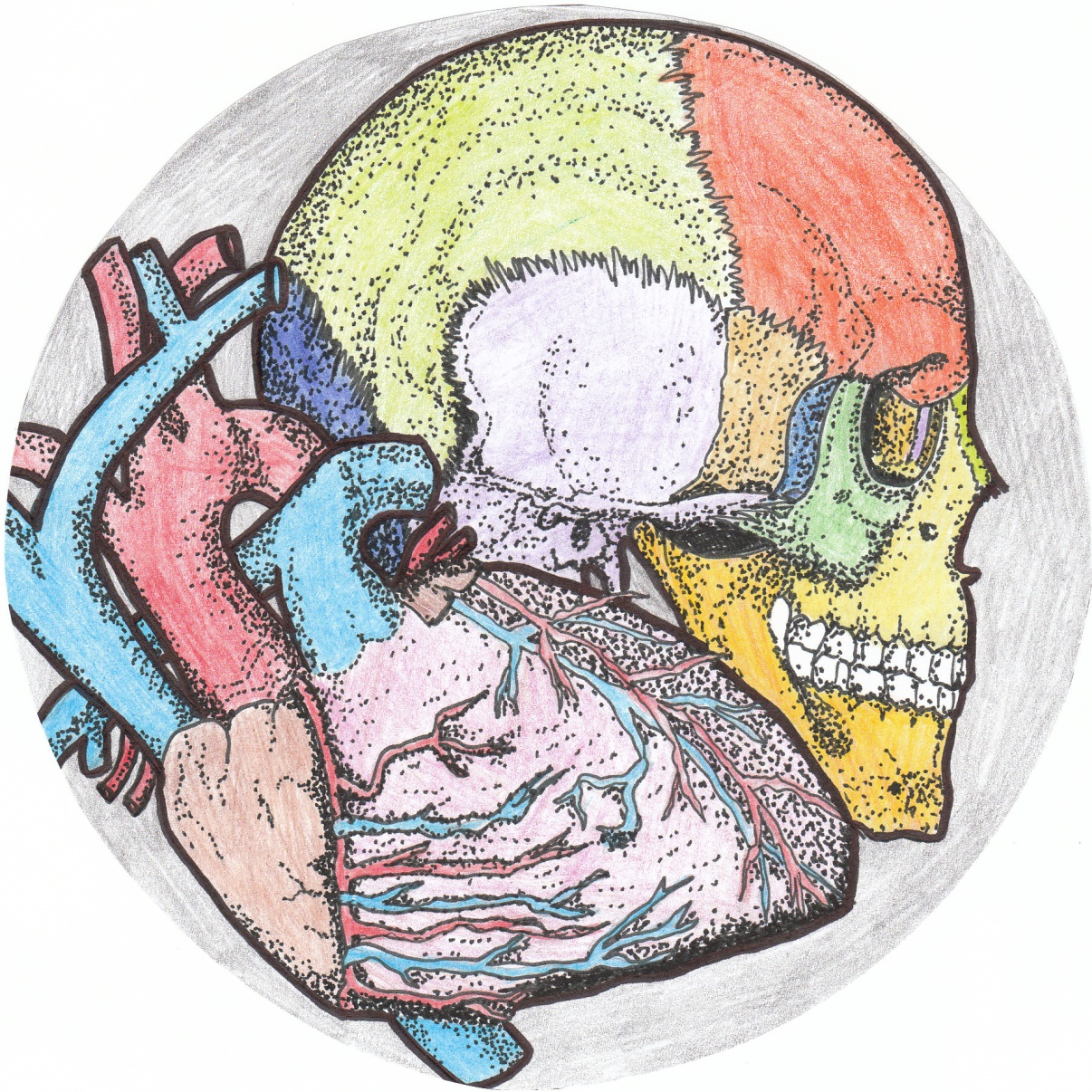 Jak veliká byla mozkovna australophiteka?100 cm3500 cm31600 cm32000 cm3Kdy žil australophitekus?před 150 000 letypřed 4 až 2 miliony letpřed 2 miliardami letžije ještě stáleČím se živil australophitekus? sběrem plodů a drobnými živočichy lovil velké zvířatapěstoval plodinypěstoval plodiny a choval hospodářská zvířataJak žil australophitekus?žil v párechsamice žily v tlupách, samci osaměležil ve velkých organizovaných skupinách žil v tlupách pod převisy skal nebo pod jednoduchými přístřeškyKde žil australophitekus?V Asiipo celém světěve stepích a lesostepích Afrikyv EvropěŘešení: 1B, 2B, 3A, 4D, 5CCo znamená v překladu do češtiny Homo habilis:člověk vzpřímenýčlověk zručnýčlověk moudrýčlověk šikovnýKde žil Homo habilis?ve východní Africev Asiiv Evropěbyl rozšířen po celém světěJaká byla velikost mozkovny Homo habilis? 200 cm32000 cm31500 cm3590 - 690 cm3Kdy žil Homo habilis?Ještě jsou nacházení žijící jedincipřed 1,5 miliardami letpřed 100 000 létypřed 2,3 - 1,4 miliony letJak vysoký byl Homo habilis? 120 až 140 cm 100 až 110 cm 160 až 180 cm byl stejně vysoký jako dnešní lidéŘešení: 1B, 2A, 3D, 4D, 5ACo znamená v překladu do češtiny Homo erectus?člověk moudrýčlověk zručnýčlověk vzpřímený člověk šikovnýKde žil Homo erectus?ve východní Africev Asiiv Evropěbyl rozšířen v Africe, Asii a EvropěJaká byla velikost mozkovny Homo erectus? 200 cm32000 cm31500 cm3750–1225 cm3Kdy žil Homo erectus?ještě jsou nacházeni žijící jedincipřed 1,9 až 0,1 miliony let před 100 000 létypřed 2,3 - 1,4 miliony letPoužíval Homo erectus oheň?nepoužíval a měl z něj strach nepoužívalano a už ho uměl i rozdělávatjen náhodně, když na něj narazilŘešení: 1C, 2D, 3D, 4B, 5DPoužíval Homo neandrthalensis nástroje?ano a velmi dokonale si je připravovaljen používal, nevyráběl jepoužíval, vyráběl jen nedokonalénepoužívalKde žil Homo neandrthalensis?ve východní Africev Asii, Evropě a Africev Evropěbyl rozšířen v Asii a EvropěJaká byla velikost mozkovny Homo neandrthalensis? 200 cm32000 cm31500 cm3750–1225 cm3Kdy žil Homo neandrthalensis?ještě jsou nacházeni žijící jedincipřed 600 000 až 30 000 letpřed 10 miliony letpřed 2,3 - 1,4 miliony letČím se živil Homo neandrthalensis?lovil zvěř, ryby a mořské živočichy a připravoval si tepelně upravenou rostlinou potravouvyhrabával kořínkylovil jen malé živočichyjen sbíral plodyŘešení: 1A, 2D, 3C, 4B, 5AÚkoly:	 Porovnání jednotlivých zástupců předchůdců člověkaPojem rudiment Pojem atavismusPomůcky: učebnice - Přírodopis 3 pro 8. ročník základní školy a nižší ročníky víceletých gymnázií, encyklopedie, internet Úkol č. 1: POROVNÁNÍ JEDNOTLIVÝCH ZÁSTUPCŮ PŘEDCHŮDCŮ ČLOVĚKAPostup: Vyhledej na internetu následující informace o předcích člověka - Australophitekus, Homo habilis, Homo erectus, Homo neandrthalensis, Homo sapiens. Z uvedených znaků u jednotlivých druhů předchůdců člověka a pak sestav přehlednou tabulku, ze které budou zjevné tendence vedoucí k modernímu člověkovi.co by jeho název znamenal českykde žilkdy žilvelikost mozkovnyjeho velikostčím se živilzda žil ve skupináchzda používal nástrojezda nástroje i vyrábělzda používal uvědoměle oheňjestli komunikoval pomocí řečiVypracování:Úkol č. 2: POJEM RUDIMENTPostup: Vyhledej definici pojmu rudiment a napiš ji ve srozumitelné podobě. Dále vyhledej několik příkladů vyskytujících se u lidí i u zvířat.Vypracování: Úkol č. 3: VYSVĚTLI POJEM ATAVISMUS A VYHLEDEJ PŘÍKLADYPostup: Vyhledej definici pojmu atavismus a napiš ji ve srozumitelné podobě. Dále vyhledej několik příkladů vyskytujících se u lidí i u zvířat.Vypracování: Závěr: Shrňte poznatky, které jste získali v tomto úkolu laboratorní práce.Zdroje informací:Černík, V., Bičík, V., Martinec, Z. Přírodopis 3 pro 8. ročník základní školy a nižší ročníky víceletých gymnázií.  Praha: Libertas, a. s., 1. vydání. ISBN 80-85937-97-2Jelínek, J., Zicháček, V. Biologie pro gymnázia. Olomouc: Nakladatelství OLOMOUC, 2004. ISBN 80-7182-177-2Vlastní tvorbaÚvodní obrázek: Mgr. Ludmila MaláAutor: Ing. Dušan Rychnovský